Semester Break EXTRA CREDIT!!!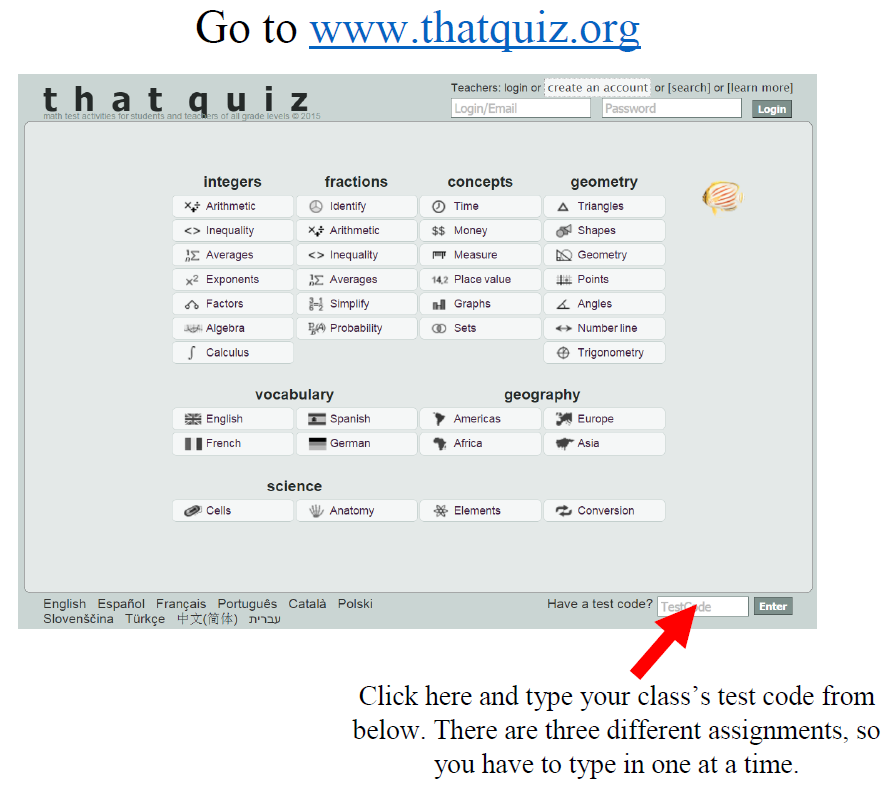 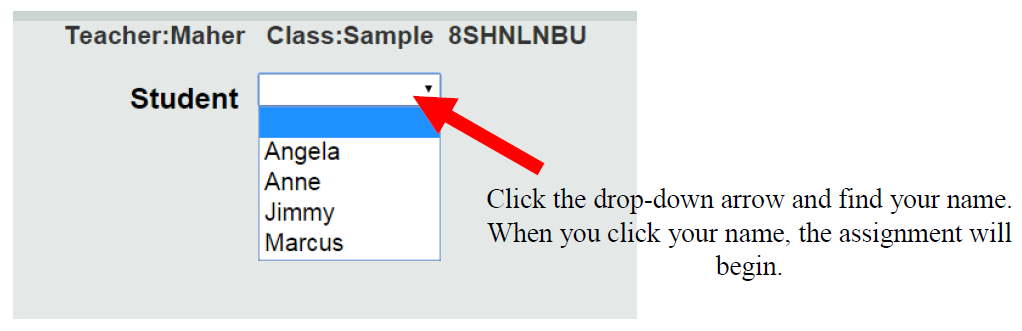 Assignments  1st Period3rd Period#1: Mixed Mult. Fact DrillTOPUNHBQ1OAB8P5O#2: Mult. Fact Timed TestFNRZNDM9UGE7MGBJ#3: Integers ReviewOQYSY3JZG7FH8IIU#4: Integer Operations YYKU9MCP9KEA6MPX#5: Fractions PracticeAOC8QDJP5GA36HFB